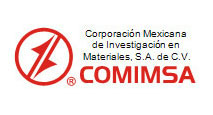 ¿Estás listo para el éxito?Te invitamos a formar parte de nuestro programa de desarrollo laboralCorporación Mexicana de Investigación en Materiales S.A. de C.V. (COMIMSA), es una empresa líder en la investigación y desarrollo de proyectos tecnológicos en Ingeniería Petrolera, en búsqueda de talento joven que desee ser parte de nuestro equipo de trabajo en las áreas de Ingeniería, Arquitectura, Diseño Gráfico, Actuaría, Economía y Derecho, que nos apoyen a crecer en el área de Asistencia Tecnológica.COMIMSA es reconocida a nivel nacional por la gestión de planes de trabajo en infraestructura petrolera, atención a clientes en materia energética, en la elaboración de licitaciones y redacción de contratos; análisis de precios unitarios; manejo de software; mantenimiento de plantas de exploración, ductos de hidrocarburos, buques tanque y muelles de carga y descarga de combustibles.¡Únete a nuestro equipo y se parte de un grupo en constante expansión!Al formar parte del curso de inducción y detección de talento “Comimsa joven” tendrás la oportunidad de explotar tu potencial, a través del aprendizaje día a día, gracias a la interacción con mentores y expertos. Este programa está diseñado para jóvenes recién egresados, que deseen ganar experiencia y reconocimiento en el campo laboral, que:Sientan pasión por contribuir a revolucionar en campo de la ingeniería.Sean audaces y estén decididos a tomar riesgos.Tomen decisiones inteligentes a favor de nuestros clientes y la compañía.Respondan con creatividad a las condiciones competitivas del mercado.Logren resultados extraordinarios en un ambiente de colaboración.En COMIMSA tendrás la oportunidad de trabajar con personal experto de PEMEX, conocer nuestra filosofía y forma de trabajo, gracias a la guía de líderes en la industria, mientras que participas en actividades grupales y entrenamientos en campo enfocados a desarrollar habilidades necesarias para sobresalir en un mundo laboral demandante de nuevos talentos.¡Este programa es para ti!Inscríbete:Interesados enviar copia de su Currículum Vitae al correo electrónico: jabarrueta@comimsa.com, en atención al Ing. José Agustín Barrueta Guerrero, Gerente de Asistencia Tecnológica, especificando su área de interés, experiencia y una carta de exposición de motivos para participar en el programa, del 30 de junio al 01 de agosto de 2014.+ Edad: 23-30 años.+ Promedio mínimo de 8  + Servicio Social liberado.+ Historial académico.   OFRECEMOS:+ Capacitación teórica y práctica de un trimestre.+ Sueldo base de 9 mil pesos, durante el periodo de reclutamiento.+ Prestaciones de ley.+ Seguro de vida institucional.